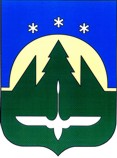 МУНИЦИПАЛЬНАЯ КОМИССИЯ ПО ДЕЛАМ НЕСОВЕРШЕННОЛЕТНИХ И ЗАЩИТЕ ИХ ПРАВ ГОРОДА ХАНТЫ-МАНСИЙСКАПОСТАНОВЛЕНИЕ№ 96 10 декабря 2020 года, 14.15Место проведения: г. Ханты-Мансийск, ул. Свердлова, 11, кабинет 1Сведения об участниках заседания, отсутствующих указаны в протоколе заседания КомиссииО принимаемых мерах по защите прав несовершеннолетних в части взыскания алиментов на содержание, в том числе детей, оставшихся без попечения родителейВо исполнение поручения, предусмотренного пунктом 7 постановления муниципальной комиссии по делам несовершеннолетних и защите их прав при Правительстве Ханты-Мансийского автономного округа-Югры от 25 декабря 2019 года № 128, заслушав и обсудив информацию управления опеки и попечительства Администрации города Ханты-Мансийска, Управления социальной защиты населения по городу Ханты-Мансийску и Ханты-Мансийскому району, отдела судебных приставов по городу Ханты-Мансийску и Ханты-Мансийскому району о принимаемых мерах по защите прав несовершеннолетних в части взыскания алиментов на содержание, в том числе детей, оставшихся без попечения родителей, комиссия отмечает:По состоянию на 1 декабря 2020 года в отделе судебных приставов по городу Ханты-Мансийску и Ханты-Мансийскому району находится 1090 исполнительных производств о взыскании алиментов на содержание детей на общую сумму 400456 тысяч рублей (сведения предоставлены по городу Ханты-Мансийску и Ханты-Мансийскому району), из них 79 исполнительных производств о взыскании алиментов на содержание детей, оставшихся без попечения родителей, проживающих на территории города Ханты-Мансийска.В рамках исполнения исполнительных производств о взыскании алиментных платежей судебными приставами-исполнителями в течение 2020 года вынесено постановлений: о временном ограничении права на выезд должника за пределы государства - 785, в том числе 88 постановлений в рамках исполнительных производств о взыскании алиментов на содержание детей, оставшихся без попечения родителей, проживающих на территории муниципального образования,об ограничении должников пользования специальным правом в части водительского удостоверения - 45, в том числе 3 постановления в рамках исполнительных производств о взыскании алиментов на содержание детей, оставшихся без попечения родителей, проживающих на территории муниципального образования,об аресте имущества, принадлежащего 9 должникам.Сотрудниками отдела судебных приставов по городу Ханты-Мансийску и Ханты-Мансийскому району за истекший период 2020 года осуществлен комплекс мер, направленных на понуждение должников к исполнению алиментных обязательств, в том числе по возбуждению  18 уголовных дел, предусмотренных частью 1 статьи 157 Уголовного кодекса Российской Федерации, из них в отношении 5 должников по алиментам на содержание детей, оставшихся без попечения родителей, проживающих на территории муниципального образования, привлечению 37 лиц к административной ответственности по статье 5.35.1 Кодекса Российской Федерации об административных правонарушениях, из них 6 должников в рамках исполнительных производств о взыскании алиментов на содержание детей, оставшихся без попечения родителей.На территории города Ханты-Мансийска по состоянию на 1 декабря 2020 года проживают 358 несовершеннолетних, имеющих статус детей-сирот и детей, оставшихся без попечения родителей, из них в замещающих семьях - 340, в бюджетном учреждении Ханты-Мансийского автономного округа-Югры «Ханты-Мансийский центр помощи детям, оставшимся без попечения родителей» - 18.Имеют право на получение алиментов от родителей, лишенных (в том числе ограниченных) в судебном порядке родительских прав - 230 детей, из них проживают: в замещающей семье - 214, в организации для детей-сирот и детей, оставшихся без попечения родителей - 16.Получают алименты от родителей, лишенных (в том числе ограниченных) в судебном порядке родительских прав - 63 (27,3%) несовершеннолетних, из них проживают: в замещающих семьях - 56 (26,1%), в организации для детей-сирот и детей, оставшихся без попечения родителей - 7 (43,7%).За истекший период 2020 года в судебные органы подано 8 исковых заявления в отношении 11 родителей о взыскании алиментов на содержание 11 детей, из них: управлением опеки и попечительства Администрации города Ханты-Мансийска - 5 исковых заявлений в защиту прав и законных интересов 8 несовершеннолетних, законными представителями - 3 исковых заявления в отношении 3 детей, каждое исковое требование удовлетворено.	С учетом актуальности вопроса по защите и восстановлению прав несовершеннолетних на получение алиментов, в том числе детей, оставшихся без попечения родителей, планом муниципальной комиссии по делам несовершеннолетних и защите их прав города Ханты-Мансийска предусмотрено его ежегодное (в 2020 году ежеквартальное) рассмотрение (постановления от 6 декабря 2018 года № 117, от 5 декабря 2019 года № 96, от 26 марта 2020 года № 24, от 25 июня 2020 года № 53, от 24 сентября 2020 года № 73).	В целях защиты прав несовершеннолетних в части взыскания алиментов на содержание, в том числе детей, оставшихся без попечения родителей, во исполнение поручений, предусмотренных постановлениями муниципальной комиссии по делам несовершеннолетних и защите их прав города Ханты-Мансийска, в 2020 году на территории городского округа приняты следующие меры: 	продолжение практики взаимодействия посредством проведения сверок по результатам деятельности и подписания соответствующих актов в части поступления и исполнения исполнительных документов о взыскании алиментов на содержание детей, оставшихся без попечения родителей, по результатам работы выявляются причины и условия, препятствующие взысканию алиментов на содержание детей, оставшихся без попечения родителей, принимаются дополнительные меры, направленные на понуждение должников к исполнению алиментных обязательств (исполнители: управление опеки и попечительства Администрации города Ханты-Мансийска, отдел судебных приставов по городу Ханты-Мансийску и Ханты-Мансийскому району);рассмотрение вопроса о ситуации по защите и восстановлении прав детей, оставшихся без попечения родителей, на получение алиментов на их содержание по итогам 2019 года, текущий период 2020 года на межведомственном опекунском Совете при Администрации города Ханты-Мансийска (исполнитель: управление опеки и попечительства Администрации города Ханты-Мансийска);проведение индивидуальной работы с законными представителями по разъяснению норм, предусмотренныхстатьей 115 Семейного кодекса Российской Федерации в части взыскания в судебном порядке с должника по алиментам на содержание детей неустойки, порядка действий, способствующих получению полагающихся выплат посредством доведения разработанного алгоритма действий,статьей 42 Гражданского кодекса Российской Федерации на предмет возможности обращения в территориальную службу судебных приставов об объявлении должника в розыск с последующим принятием мер по признанию его безвестно отсутствующим(исполнитель: управление опеки и попечительства Администрации города Ханты-Мансийска);осуществление контроля за деятельностью бюджетного учреждения Ханты-Мансийского автономного округа-Югры «Ханты-Мансийский центр помощи детям, оставшимся без попечения родителей» на предмет полноты принимаемых мер по защите имущественных прав детей, оставшихся без попечения родителей, в части взыскания алиментов на их содержание (исполнитель: Управление социальной защиты населения по городу Ханты-Мансийску и Ханты-Мансийскому району);содействие родителям по взысканию алиментов на содержание детей в случае возникновения данного права в рамках реализации межведомственных индивидуальных программ социально-педагогической  реабилитации семей, находящихся в социально опасном положении (исполнитель: бюджетное учреждение Ханты-Мансийского автономного округа-Югры «Ханты-Мансийский центр социальной помощи семье и детям»);проведение конкурса детских рисунков «Дети не должны быть забытыми», направленного на обеспечение родителями прав несовершеннолетних на содержание (исполнители: Департамент образования Администрации города Ханты-Мансийска, отдел судебных приставов по городу Ханты-Мансийску и Ханты-Мансийскому району);	организация и проведение вебинара для замещающих родителей с обсуждением вопроса о защите имущественных прав детей-сирот и детей, оставшихся без попечения родителей, в том числе права на получение алиментов, охват 30 замещающих семей, воспитывающих 65 подопечных детей (исполнитель: управление опеки и попечительства Администрации города Ханты-Мансийска);осуществление анализа исполнения (отбытия) лицами, признанными в течение 2020 года виновными в совершении преступления, предусмотренного частью 1 статьи 157 Уголовного кодекса Российской Федерации, наказания, назначенного судебными органами (исполнитель: Ханты-Мансийский межмуниципальный филиал ФКУ УИИ УФСИН России по Ханты-Мансийскому автономному округу-Югре).Вместе с тем, анализ деятельности органов и учреждений системы профилактики безнадзорности и правонарушений несовершеннолетних муниципального образования, отдела судебных приставов по городу Ханты-Мансийску и Ханты-Мансийскому району свидетельствует о недостаточном освещении вопроса о мерах по защите прав и интересов несовершеннолетних в части взыскания алиментов на содержание, в том числе детей, оставшихся без попечения родителей, в средствах массовой информации, в рамках мероприятий, предусмотренных планами работы.На основании изложенного, в соответствии с п. 4, 5, 7 положения о муниципальной комиссии по делам несовершеннолетних и защите их прав города Ханты-Мансийска, утвержденного постановлением Администрации города Ханты-Мансийска от 03.09.2020 № 1037, комиссия постановила:1. Информацию о принимаемых мерах по защите прав несовершеннолетних в части взыскания алиментов на содержание, в том числе детей, оставшихся без попечения родителей по состоянию на 1 декабря 2020 года принять к сведению.2. Отделу судебных приставов по городу Ханты-Мансийску и Ханты-Мансийскому району (Е.С. Зверовская) рекомендовать:2.1. Информировать муниципальную комиссию по делам несовершеннолетних и защите их прав города Ханты-Мансийска о фактах возбуждения уголовных дел по признакам состава преступления, предусмотренного частью 1 статьей 157 Уголовного кодекса Российской Федерации, в отношении граждан, уклоняющихся от уплаты средств на содержание несовершеннолетних детей, проживающих на территории городского округа, в целях рассмотрения вопроса о целесообразности организации индивидуальной профилактической работы с семьями.Срок исполнения: до 25 июня 2021 года (по фактам возбуждения уголовного дела в первом полугодии 2021 года), до 10 декабря 2021 года (по фактам возбуждения уголовного дела во втором полугодии 2021 года).2.2. Инициировать освещение вопроса об исполнении исполнительных производств по взысканию алиментов на содержание несовершеннолетних в средствах массовой информации, в том числе посредством публичного выступления сотрудника территориального отдела судебных приставов в эфире городского телевидения «Новая студия» в рамках программы «Диалог», размещения публикации в городской общественно-политической газете «Самарово-Ханты-Мансийск».При освещении вопроса предусмотреть информирование граждан об итогах деятельности территориального отдела судебных приставов за 2020 год, текущий период 2021 года в части исполнения на территории города Ханты-Мансийска исполнительных производств, мерах по принудительному взысканию алиментов на содержание детей, в том числе оставшихся без попечения родителей.Срок исполнения: до 1 марта 2021 года (по результатам работы в 2020 году), до 10 декабря 2021 года (по результатам работы за истекший период 2021 года).2.3. Организовать проведение тематической площадки для граждан, имеющих задолженность по алиментным обязательствам на содержание несовершеннолетних, в целях их мотивации к ответственному родительству, оказания адресной помощи, способствующей устранению причин и условий, обусловивших формирование задолженности, при участии специалистов казенного учреждения Ханты-Мансийского автономного округа-Югры «Ханты-Мансийский центр занятости населения», учреждений социального обслуживания (бюджетные учреждения Ханты-Мансийского автономного округа-Югры «Ханты-Мансийский комплексный центр социального обслуживания населения», «Ханты-Мансийский центр социальной помощи семье и детям»); представителей Совета отцов при Уполномоченном по правам ребенка в Ханты-Мансийском автономном округе-Югре, духовенства, некоммерческих общественных организаций в сфере защиты прав детства. Предусмотреть освещение мероприятия в муниципальных средствах массовой информации: городское телевидение «Новая студия», городская общественно-политическая газета «Самарово-Ханты-Мансийск». Информировать о результатах проведенной работы по исполнению настоящего поручения с указанием специалистов учреждений (представителей некоммерческих общественных организаций), принявших участие в мероприятии, количества слушателей, размещенных в средствах массовой информации публикаций (выступлений).  Срок исполнения: до 20 ноября 2021 года.3. Управлению опеки и попечительства Администрации города Ханты-Мансийска (О.И. Олейникова):3.1. Продолжить в 2021 году практику взаимодействия с отделом судебных приставов по городу Ханты-Мансийску и Ханты-Мансийскому району в части: проведения сверок по результатам деятельности и подписания соответствующих актов по поступлению и исполнению исполнительных документов о взыскании алиментов на содержание детей, оставшихся без попечения родителей,актуализации сведений о лицах, имеющих задолженности по алиментам в отношении детей, оставшихся без попечения родителей, проживающих на территории города Ханты-Мансийска и Ханты-Мансийского района.Краткую информацию об исполнении данного поручения с указанием результатов проведенной работы направлять в адрес муниципальной комиссии по делам несовершеннолетних и защите их прав города Ханты-Мансийска.Срок исполнения: до 25 июня 2021 года (о результатах работы в первом полугодии 2021 года), до 10 декабря 2021 года (о результатах работы во втором полугодии 2021 года).3.2. Принять меры по рассмотрению на межведомственном опекунском Совете при Администрации города Ханты-Мансийска вопроса о ситуации по защите и восстановлении прав детей, оставшихся без попечения родителей, на получение алиментов на их содержание по итогам 2020 года.В ходе рассмотрения вопроса предусмотреть:информирование членов опекунского Совета при Администрации города Ханты-Мансийска о результатах деятельности по защите и восстановлении прав детей, оставшихся без попечения родителей, на получение алиментов на их содержание по итогам 2019 года, в том числе о взаимодействии с отделом судебных приставов по городу Ханты-Мансийску и Ханты-Мансийскому району, причинах и условиях, препятствующих взысканию алиментов на содержание детей, оставшихся без попечения родителей,принятие дополнительных мер по защите и восстановлению прав детей, оставшихся без попечения родителей, на получение алиментов.Сведения об итогах исполнения настоящего поручения с приложением протокольного решения направить в муниципальную комиссию по делам несовершеннолетних и защите их прав города Ханты-Мансийска.Срок исполнения: до 1 апреля 2021 года. 4. Управлению социальной защиты населения по городу Ханты-Мансийску и Ханты-Мансийскому району (М.В. Сажаева):Продолжить в 2021 году практику осуществления контроля за деятельностью бюджетного учреждения Ханты-Мансийского автономного округа-Югры «Ханты-Мансийский центр помощи детям, оставшимся без попечения родителей» на предмет полноты принимаемых мер по защите имущественных прав несовершеннолетних в части взыскания алиментов на их содержание. Краткую информацию об итогах проведенной работы по исполнению данного поручения с указанием сведений о принятых мерах по оптимизации данного вида деятельности направлять в муниципальную комиссию по делам несовершеннолетних и защите их прав города Ханты-Мансийска.Срок исполнения: до 25 июня 2021 года (о результатах работы в первом полугодии 2021 года), до 10 декабря 2021 года (о результатах работы во втором полугодии 2021 года).5. Бюджетному учреждению Ханты-Мансийского автономного округа-Югры «Ханты-Мансийский центр социальной помощи семье и детям» (О.В. Семенихина):Обеспечить при формировании предложений для включения в межведомственные индивидуальные программы социально-педагогической  реабилитации семей, находящихся в социально опасном положении, выявленных в 2021 году, мероприятия, направленные на содействие родителям по взысканию алиментов на содержание детей в случае возникновения данного права.Краткую информацию об итогах проведенной работы по исполнению данного поручения с указанием сведений о принятых мерах по реализации запланированных мероприятий в части защиты и восстановления прав несовершеннолетних на получение алиментов направлять в муниципальную комиссию по делам несовершеннолетних и защите их прав города Ханты-Мансийска.Срок исполнения: до 25 июня 2021 года (о результатах работы в первом полугодии 2021 года), до 10 декабря 2021 года (о результатах работы во втором полугодии 2021 года).6. Отделу по организации деятельности комиссии по делам несовершеннолетних и защите их прав Администрации города Ханты-Мансийска (И.Г. Васильева):		Внести в план работы муниципальной комиссии по делам несовершеннолетних и защите их прав города Ханты-Мансийска рассмотрение во II, IV кварталах 2021 года вопроса «О защите и восстановлении прав несовершеннолетних на получение алиментов, в том числе детей, оставшихся без попечения родителей».		Срок исполнения: 25 декабря 2020 года.Председатель комиссии:                                                              И.А. Черкунова 